by Mark Vesey - Club welfare and safeguarding officer (15 March 2017)I just wanted to send out a note to clarify what we do as a cricket club to safeguard children taking part in Brooklands CC activities.The key things to be aware of are:The coaches and managers of the various junior age groups (ably assisted by other helpers) are extremely dedicated to ensuring all children are safe and enjoy time spent playing cricket. I've seen first-hand  the level of effort put in by these volunteers and believe the club is very lucky to have this dedication and level of commitment to the safety and enjoyment of junior cricketers.  Brooklands CC has been accredited by ECB Clubmark – an accreditation scheme for cricket clubs licensed from Sport England as part of their wider Clubmark scheme. ECB Clubmark shows that a club is well run and provides the right environment for its members. Clubmark accreditation also means the  club is recognised as a safe, rewarding and fulfilling place for participants of all ages, as well as assuring parents and carers that they are choosing the right option for their young people.As a requirement of Clubmark, all persons whose role within the club involves regularly caring, training, supervising or being in sole charge of children are required to have a valid Disclosure and Barring Service (DBS) vetting check approved.DBS vetting checks of Brooklands CC junior coaches, managers and senior team captains have been completed ahead of the coming season.If there are any requirements for additional DBS checks I can/will arrange – it is a continuous process with changing personnel.We have an appointed Child Welfare Officer (Me! My contact details are at the bottom of the email). My role is to ensure we are comply with the relevant guidance i.e. Clubmark requirements, and be the point of contact for any issues or queries relating to Safeguarding. Please get in touch with me anytime and I will do my best to assist with any query or issue.For further information on DBS Vetting checks, Clubmark status and the ECB "Safehands" policy please follow the links below:DBS Vetting Check Information : https://www.gov.uk/disclosure-barring-service-check/overviewECB Clubmark Information: https://www.ecb.co.uk/be-involved/club-support/clubmarkECB "Safehands" policy: https://www.ecb.co.uk/safeguarding/policy-and-proceduresIf you've any queries regarding how the above relates to Brooklands CC's activities now or throughout the season please get in touch.On a related subject I attach Brooklands CC social media policy for information. Finally, we as a club will be doing our best to make the upcoming season safe and enjoyable for all involved.Best RegardsMark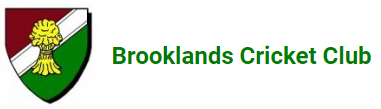 
Safeguarding Statement